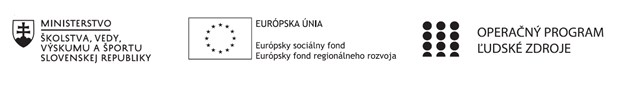 Správa o činnosti pedagogického klubu Príloha:Prezenčná listina zo stretnutia pedagogického klubuPokyny k vyplneniu Správy o činnosti pedagogického klubu:Prijímateľ vypracuje správu ku každému stretnutiu pedagogického klubu samostatne. Prílohou správy je prezenčná listina účastníkov stretnutia pedagogického klubu. V riadku Prioritná os – VzdelávanieV riadku špecifický cieľ – uvedie sa v zmysle zmluvy o poskytnutí nenávratného finančného príspevku (ďalej len "zmluva o NFP")V riadku Prijímateľ -  uvedie sa názov prijímateľa podľa zmluvy o poskytnutí nenávratného finančného príspevku V riadku Názov projektu -  uvedie sa úplný názov projektu podľa zmluvy NFP, nepoužíva sa skrátený názov projektu V riadku Kód projektu ITMS2014+ - uvedie sa kód projektu podľa zmluvy NFPV riadku Názov pedagogického klubu (ďalej aj „klub“) – uvedie sa  názov klubu V riadku Dátum stretnutia/zasadnutia klubu -  uvedie sa aktuálny dátum stretnutia daného klubu učiteľov, ktorý je totožný s dátumom na prezenčnej listineV riadku Miesto stretnutia  pedagogického klubu - uvedie sa miesto stretnutia daného klubu učiteľov, ktorý je totožný s miestom konania na prezenčnej listineV riadku Meno koordinátora pedagogického klubu – uvedie sa celé meno a priezvisko koordinátora klubuV riadku Odkaz na webové sídlo zverejnenej správy – uvedie sa odkaz / link na webovú stránku, kde je správa zverejnenáV riadku  Manažérske zhrnutie – uvedú sa kľúčové slová a stručné zhrnutie stretnutia klubuV riadku Hlavné body, témy stretnutia, zhrnutie priebehu stretnutia -  uvedú sa v bodoch hlavné témy, ktoré boli predmetom stretnutia. Zároveň sa stručne a výstižne popíše priebeh stretnutia klubuV riadku Závery o odporúčania –  uvedú sa závery a odporúčania k témam, ktoré boli predmetom stretnutia V riadku Vypracoval – uvedie sa celé meno a priezvisko osoby, ktorá správu o činnosti vypracovala  V riadku Dátum – uvedie sa dátum vypracovania správy o činnostiV riadku Podpis – osoba, ktorá správu o činnosti vypracovala sa vlastnoručne   podpíšeV riadku Schválil - uvedie sa celé meno a priezvisko osoby, ktorá správu schválila (koordinátor klubu/vedúci klubu učiteľov) V riadku Dátum – uvedie sa dátum schválenia správy o činnostiV riadku Podpis – osoba, ktorá správu o činnosti schválila sa vlastnoručne podpíše.Príloha správy o činnosti pedagogického klubu                                                                                             PREZENČNÁ LISTINAMiesto konania stretnutia: Súkromná stredná odborná škola – ELBA, Smetanova 2, PrešovDátum konania stretnutia: 20.5.2021Trvanie stretnutia: od 14.45hod	do17.45.hod	Zoznam účastníkov/členov pedagogického klubu:Prioritná osVzdelávanieŠpecifický cieľ1.2.1 Zvýšiť kvalitu odborného vzdelávania a prípravy reflektujúc potreby trhu prácePrijímateľSúkromná stredná odborná škola – ELBA, Smetanova 2, PrešovNázov projektuVzdelávanie 4.0 – prepojenie teórie s praxouKód projektu  ITMS2014+312011ADL9Názov pedagogického klubu Pedagogický klub finančnej a matematickej gramotnosti – prierezové témy.Dátum stretnutia  pedagogického klubu20.5.2021Miesto stretnutia  pedagogického klubuSSOŠ Ellba, Smetanoa 2, PrešovMeno koordinátora pedagogického klubuIng.Tatiana ŠefčikováOdkaz na webové sídlo zverejnenej správyhttps://ssoselba.edupage.org/a/pedagogicky-klub-c-3Manažérske zhrnutie:Cieľom stretnutia pedagogického klubu bola práca s  odbornou pedagogickou literatúrou a diskusia na tému brainstormingových metód pri zvyšovaní finančnej a matematickej gramotnosti. Na záver stretnutia sme tvorili pedagogické odporúčanie.Kľúčové slová: brainstorming, finančná gramotnosť, matematická gramotnosť.Hlavné body, témy stretnutia, zhrnutie priebehu stretnutia: Hlavné body:Štúdium odbornej literatúry.Diskusia.Brainwriting vhodných metód.Záver a tvorba odporúčania.Témy: Brainstorming, inovatívne metódy, vzdelávanie 4.0. finančná a matematická gramotnosť.Program stretnutia:Analýza odborných zdrojov, tréning metódy INSERT.Diskusný kruh, hodnotová škála.Brainwriting vhodných metód.Záver a tvorba odporúčania- zhrnutia.Závery a odporúčania:Na základe aktivít v rámci klubu sme vytvorili nasledovný prehľad brainstormingových metód vhodných pre rozvoj matematickej gramotnosti:Brainstorming patrí medzi expertné metódy, založené na princípe kolektívneho vybavovania myšlienok. Pri plánovaní či rozhodovaní je dôležité poznať viac alternatív a možností voľby. Najmä v triede je veľmi účinnou metódou na tvorbu nápadov práve brainstorming. Využíva liberálny pohľad na myšlienku ako takú a jej voľné spájanie s riešeným problémom. Je to metóda vysoko operatívna, pritom časovo a finančne nenáročná, najmä za predpokladu , že sa ju podarí rýchlo a vyhodnotiť, čo považujeme za výhodu pri práci v školstve. Ak má metóda priniesť očakávané výsledky, musí sa starostlivo pripraviť. K tomu patrí predovšetkým určenie problému a cieľa, ale aj príprava údajov o preberanej látkeZadefinovali sme si pravidlá brainstormingu: Oboznámenie – žiakov s cieľom stretnutia, problémom a pravidlami (diskusia). Tvorba – nápadov a riešení (nápady sa značia, aby ich mali pred očami všetci žiaci, nesmie sa však uvádzať autor návrhu) Prestávka – podľa charakteru riešeného problému môže trvať niekoľko minút, hodín, ale aj dní. Počas nej sa návrhy odosobnia, pričom môžu nastať aj významné zmeny v motivácii účastníkov brainstormingu. Vyhodnocovanie návrhov – určenie kritérií na hodnotenie návrhov, zaradenie návrhov do istých skupín obdobných návrhov, výber najlepších návrhov na ďalšie rozpracovanie, výber najdivokejších návrhov a úvahy, ako ich možno využiť, zhodnotenie vybraných návrhov. Je dôležité sústrediť sa na to ako sa nápady dajú uskutočniť, a nie na hľadanie dôvodov, prečo sa uskutočniť nedajú. V tejto etape zohráva kľúčovú úlohu hodnotiace myslenie, dokazovanie, práca s kritériami a ich dôsledkami. Základné typy brainstormingu V školskej praxi sa využíva niekoľko rôznych variantov brainstormingu, patria sem: - Písaný brainstorming (hárok papiera putuje od jedného účastníka k druhému, ktorý napíšu svoj návrh) - Otázkový brainstorming (podstatou je vyprodukovať čo najviac otázok týkajúcich sa danej témy) - Pingpongový brainstorming (je určený dvom účastníkom, ktorý podávajú svoje návrhy a hodnotia ich) - Hobo metóda (preštudovanie daného problému – samoštúdium) - Gordonova metóda (hľadanie riešenia problému) Pri využívaní brainstormingu v praxi treba brať do úvahy, že táto metóda je pre žiakov veľmi namáhavá a vyčerpávajúca. Niekoľkými výskumami a fyziologickými meraniami sa zistilo, že energetická spotreba žiakov počas stretnutia trvajúceho hodinu a pol sa rovná desiatim až dvanástim hodinám normálnej pracovnej záťaže.Spoločne sme analyzovali HOBO metódu:V prenesenom význame je to druh brainstormingu, ktorému predchádza domáca príprava (samo-štúdium). Učiteľ napríklad zadá štúdium náučného textu metódou INSERT ako domácu úlohu a po tejto príprave, počas vyučovacej hodiny, žiaci predkladajú návrhy, ktoré sú ostatnými hodnotené.OPS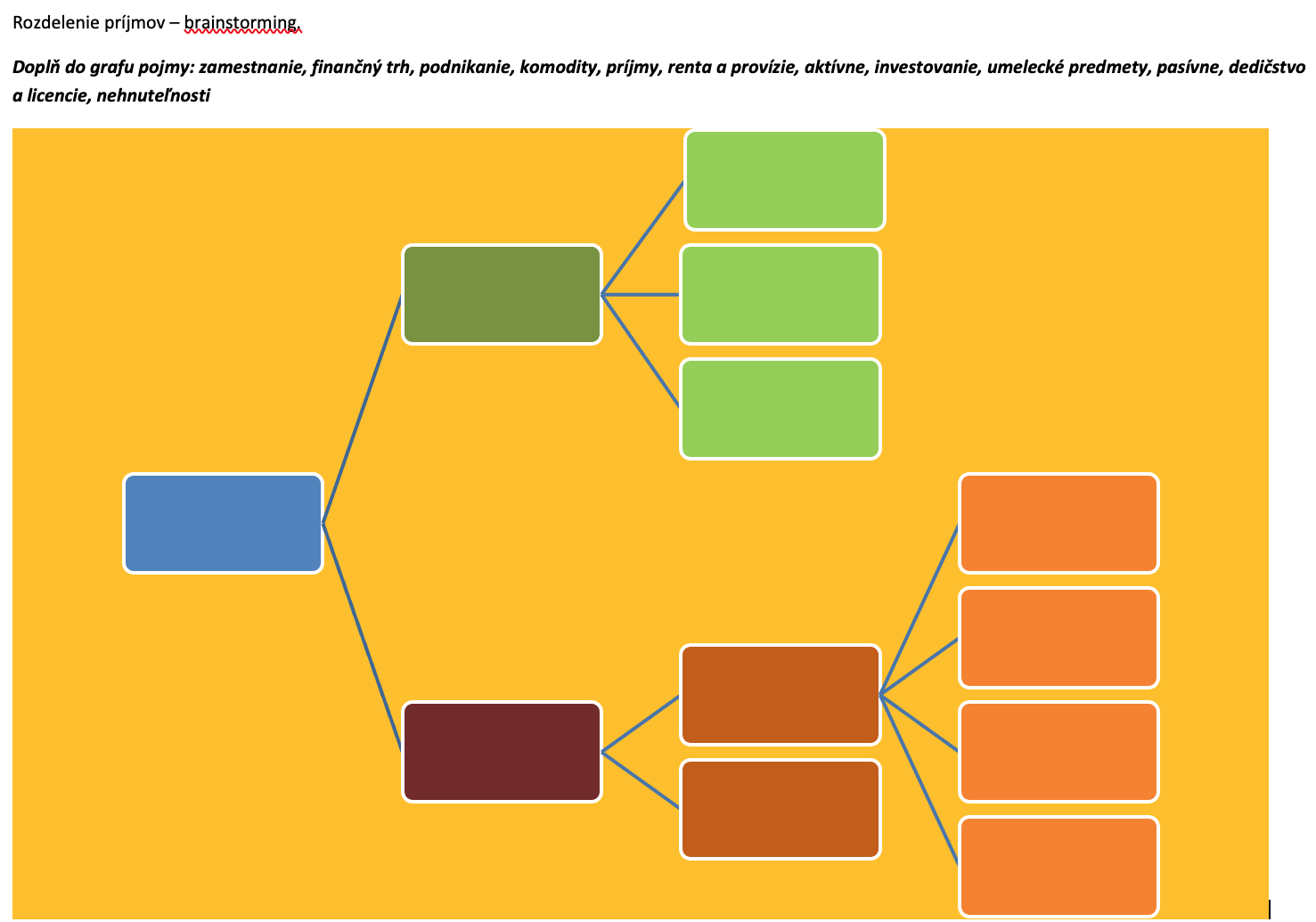 Odporúčame vyššie uvedené metódy k implementácii do pedagogického procesu.Vypracoval (meno, priezvisko)Ing.Tatiana ŠefčikováDátum20.5.2021PodpisSchválil (meno, priezvisko)Mgr. Romana Birošová, MBADátum20.5.2021PodpisPrioritná os:VzdelávanieŠpecifický cieľ:1.2.1 Zvýšiť kvalitu odborného vzdelávania a prípravy reflektujúc potreby trhu prácePrijímateľ:Súkromná stredná odborná škola – ELBA, Smetanova 2, PrešovNázov projektu:Vzdelávanie 4.0 – prepojenie teórie s praxouKód ITMS projektu:312010ADL9Názov pedagogického klubu:Pedagogický klub č. 3  Pedagogický klub finančnej a matematickej gramotnostič.Meno a priezviskoPodpisInštitúcia1.Ing.Branislav BlichaSSOŠ ELBA 2.Ing. Marcela Hadviždžáková SSOŠ ELBA3.Mgr, Viera Voľanská Huntejová SSOŠ ELBA4.Mgr.Karina KováčováSSOŠ ELBA5.Ing. Matúš GregaSSOŠ ELBA6.Ing. Tatiana ŠefčikováSSOŠ ELBA